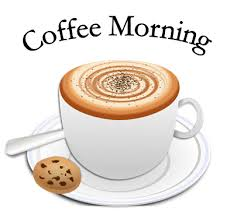          Warcop Parish HallSEPTEMBER COFFEE MORNINGSaturday 14th September 10:00 – 11:30 amEnjoy good company with tea, coffee and biscuits, plus some tasty extras: BACON ROLLS (vegetarian alternatives) & SCONESBrowse our book collection in our expanding community library.Purchase goods from our small community shop.Everyone welcome: £1.50 each, including a free refill.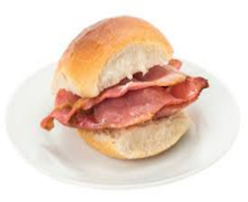 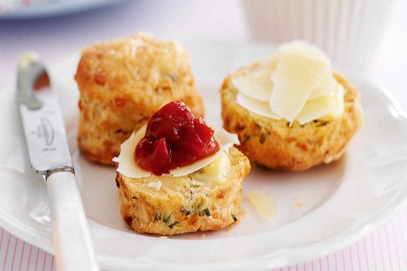 Visit us at www.warcop.org.uk